         РЕШЕНИЕ                                                                                      КАРАР         09.06.2020                                  с.Ямбулатово                           № 69 – 300Татарстан Республикасы Югары Ослан муниципаль районы Ямбулат  авыл җирлегенең җирле үзидарә депутатына, сайланулы органы әгъзасына, җирле үзидарәнең сайланулы вазыйфаи затына үз керемнәре, чыгымнары, мөлкәте һәм мөлкәти характердагы йөкләмәләре турында, шулай ук хатынының (иренең) һәм балигъ булмаган балаларының керемнәре, чыгымнары, мөлкәте һәм мөлкәти характердагы йөкләмәләре турында дөрес булмаган яисә тулы булмаган белешмәләр биргән өчен җаваплылык чаралары куллану турында карар кабул итү Тәртибе хакында«Россия Федерациясендә җирле үзидарәне оештыруның гомуми принциплары турында» 2003 елның 6 октябрендәге 131-ФЗ номерлы, «Коррупциягә каршы көрәш турында» 2008 елның 25 декабрендәге 273-ФЗ номерлы Федераль законнар нигезендә, «Муниципаль вазыйфа яки  контракт буенча җирле администрация башлыгы вазыйфасын биләүне дәгъвалаучы гражданнар, муниципаль вазыйфаларны яисә контракт буенча җирле администрация Башлыгы вазыйфасын биләүче затлар тарафыннан керемнәр, чыгымнар, мөлкәт турында һәм мөлкәти характердагы йөкләмәләр хакында белешмәләр тапшыру тәртибе турында» 2017 елның 19 июлендәге 56-ТРЗ номерлы Татарстан Республикасы законы, «Муниципаль вазыйфаларны биләүне дәгъвалаучы гражданнар, җирле администрация Башлыгы вазыйфаларын биләүне дәгъвалаучы гражданнар, муниципаль район Башлыгы вазыйфаларын биләүче затлар тарафыннан тапшырылган белешмәләрнең дөреслеген һәм тулылыгын тикшерү турында» 2017 елның 19 июлендәге 57-ТРЗ номерлы Татарстан Республикасы законы, Югары Ослан муниципаль районы Ямбулат авыл җирлеге Уставы нигезендәЮгары Ослан муниципаль районыЯмбулат авыл җирлеге Советыкарар итте:1. Татарстан Республикасы Югары Ослан муниципаль районы Ямбулат авыл җирлегенең җирле үзидарә депутатына, сайланулы органы әгъзасына, җирле үзидарәнең сайланулы вазыйфаи затына үз керемнәре, чыгымнары, мөлкәте һәм мөлкәти характердагы йөкләмәләре турында, шулай ук хатынының (иренең) һәм балигъ булмаган балаларының керемнәре, чыгымнары, мөлкәте һәм мөлкәти характердагы йөкләмәләре турында дөрес булмаган яисә тулы булмаган белешмәләр биргән өчен җаваплылык чаралары куллану турында карар кабул итү Тәртибен расларга (1  кушымта) 2. Әлеге карарны Югары Ослан муниципаль районының рәсми сайтында һәм Татарстан Республикасының хокукый мәгълүмат рәсми порталында урнаштырырга.3. Әлеге карарның үтәлешен тикшереп торуны Югары Ослан муниципаль районы Ямбулат авыл җирлеге Советының законлылык, хокук тәртибе һәм регламент буенча даими комиссиясенә йөкләргә.Совет Рәисе, Югары Ослан муниципаль районы Ямбулат авыл җирлеге башлыгы                                          М.Н.Ахметзянов                                                                                  Югары Ослан муниципаль районы                                                                                   Ямбулат авыл җирлеге Советының                                                                                   2020 елның 9 июнендәге                                                                                    69 – 300 номерлы карарына                   1  кушымтаТатарстан Республикасы Югары Ослан муниципаль районы Ямбулат авыл җирлегенең җирле үзидарә депутатына, сайланулы органы әгъзасына, җирле үзидарәнең сайланулы вазыйфаи затына үз керемнәре, чыгымнары, мөлкәте һәм мөлкәти характердагы йөкләмәләре турында, шулай ук хатынының (иренең) һәм балигъ булмаган балаларының керемнәре, чыгымнары, мөлкәте һәм мөлкәти характердагы йөкләмәләре турында дөрес булмаган яисә тулы булмаган белешмәләр биргән өчен җаваплылык чаралары куллану турында карар кабул итү Тәртибе1. Әлеге тәртип Югары Ослан муниципаль районы Ямбулат авыл җирлеге  җирле үзидарәсенең сайланулы органы депутатына, әгъзасына, җирле үзидарәнең сайланулы вазыйфаи затына (алга таба – муниципаль вазифа биләүче зат) үз керемнәре, чыгымнары, мөлкәте һәм мөлкәти характердагы йөкләмәләре турында, шулай ук хатынының (иренең) һәм балигъ булмаган балаларының керемнәре, чыгымнары, мөлкәте һәм мөлкәти характердагы йөкләмәләре турында (алга таба - керемнәре, чыгымнары, мөлкәте һәм мөлкәти характердагы йөкләмәләре турында белешмәләр) дөрес булмаган яки тулы булмаган белешмәләр биргән өчен җаваплылык чараларын (алга таба – җаваплылык чаралары) куллану процедурасын регламентлый.2. «Россия Федерациясендә җирле үзидарә оештыруның гомуми принциплары турында» 2003 елның 6 октябрендәге 131-ФЗ номерлы Федераль законның 40 статьясындагы 73-1 өлеше нигезендә керемнәре, чыгымнары, мөлкәте һәм мөлкәти характердагы йөкләмәләре турында дөрес яки тулы булмаган белешмәләр биргән муниципаль вазыйфаларны биләүче затларга түбәндәге җаваплылык чаралары кулланыла:1) кисәтү;2) Югары Ослан муниципаль районы Ямбулат авыл җирлеге Советында депутат, җирле үзидарәнең сайланулы органы әгъзасы, җирле үзидарәнең сайланулы вазыйфаи затын, аның вәкаләтләре срогы тәмамланганчы, Югары Ослан муниципаль районы Ямбулат авыл җирлеге Советында депутат, Югары Ослан муниципаль районы Ямбулат авыл җирлеге Советында вазыйфа биләүдән азат итү;3) даими нигездә вәкаләтләрне гамәлгә ашырудан азат итү, аның вәкаләтләре вакыты беткәнчегә кадәр даими нигездә вәкаләтләрен гамәлгә ашыру хокукыннан мәхрүм итү;4) вәкаләтләрен туктатканчы Югары Ослан муниципаль районы Ямбулат авыл җирлеге Советында вазыйфа биләүне тыю;5) вәкаләтләр срогы тәмамланганчы даими нигездә вәкаләтләрен үтәүне тыю.3. Муниципаль вазыйфаларны биләүче затларга карата әлеге Тәртипнең 2 пунктында санап үтелгән җаваплылык чараларының берсе буларак куллану мәсьәләсе Югары Ослан муниципаль районы Ямбулат авыл җирлеге Советы (алга таба – Совет) тарафыннан карала.  Күрсәтелгән мәсьәләне карау өчен «Россия Федерациясендә җирле үзидарә оештыруның гомуми принциплары турында» 2003 елның 6 октябрендәге 131-ФЗ номерлы Федераль законның 40 статьясындагы 73 өлешендә каралган муниципаль вазыйфаны биләп торучы затка җаваплылык чараларын куллану турында Татарстан Республикасы Президентының Советка кергән гаризасы нигез булып тора.4. Җаваплылык чараларын куллану турында Татарстан Республикасы Президенты гаризасы Совет тарафыннан ул кергән көннән өч айдан да соңга калмыйча карала.
    5. Совет муниципаль вазыйфаны биләп торучы затка, аңа карата күрсәтелгән мәсьәләне карау датасына кадәр биш эш көненнән дә ким булмаган вакыт эчендә язма рәвештә җаваплылык чараларын куллану турындагы мәсьәләне карау турында хәбәр итә.Совет утырышы урыны һәм вакыты турында хәбәр ителгән муниципаль вазыйфаны биләп торучы затның килмәве Татарстан Республикасы Президентының җаваплылык чараларын куллану турындагы гаризасын карауга комачауламый.6. Муниципаль вазыйфаны биләүче затка карата җаваплылык чараларын куллану турында Татарстан Республикасы Президенты гаризасы Совет утырышында Югары Ослан муниципаль районы Ямбулат авыл җирлеге Советы Регламентында билгеләнгән тәртиптә карала (алга таба – Регламент).Күрсәтелгән мәсьәләне караганда муниципаль вазыйфаны биләп торучы затка тапшырылган мәгълүматлар буенча аңлатмалар бирү мөмкинлеге бирелергә тиеш.Муниципаль вазыйфаны биләүче затка карата куллану турындагы мәсьәләне караганда, депутатлар җаваплылык чараларының берсе булып мәнфәгатьләр конфликтын булдырмау һәм җайга салу буенча таләпләр үтәлергә тиеш. Совет утырышында рәислек итүче депутатларга мәнфәгатьләр каршылыгының барлыкка килү мөмкинлеге турында хәбәр итәргә тиеш. Мәнфәгатьләр конфликтын булдырмау яки җайга салу максатларында, мәнфәгатьләр конфликтын яклаучы депутат рәислек итүче тарафыннан карар кабул итүдән читләштерелә. 7. Татарстан Республикасы Президенты гаризасын карау нәтиҗәләре буенча муниципаль вазыйфаны биләүче затка карата җаваплылык чараларын куллану яисә җаваплылык чарасын кулланудан баш тарту турында Карар кабул ителә.Әлеге карар Регламентта билгеләнгән тәртиптә кабул ителә.Аңа карата Татарстан Республикасы Президенты гаризасы кергән депутат тавыш бирүдә катнашмый.8. Җаваплылык чараларын куллану турындагы карар, кылынган коррупцион хокук бозу характерын, аның авырлыгын, кылынган хәлләрне исәпкә алып, шулай ук муниципаль вазыйфаны, үзенең вазыйфаи бурычларын (вәкаләтләрен) биләүче зат тарафыннан башкарылган эшләр нәтиҗәләрен исәпкә алып, аның тарафыннан коррупциягә каршы тору максатларында билгеләнгән башка чикләүләрне, тыюларны һәм бурычларны үтәп, гаделлек, үлчәмлек, пропорциональлек һәм котылгысызлык принциплары нигезендә кабул ителә.Хисап чорында керемнәр, чыгымнар, милек һәм милек характерындагы йөкләмәләр турында дөрес булмаган яки тулы булмаган белешмәләр биргән өчен бары тик бер генә җаваплылык чарасы кулланылырга мөмкин.9. Җаваплылык чарасын куллану турындагы карарда коррупцион хокук бозуга күрсәтмә, муниципаль вазыйфаны биләүче зат тарафыннан Россия Федерациясе законнарында билгеләнгән тәртиптә карарга шикаять бирү хокукы бозылган норматив хокукый актлар нигезләмәләре булырга тиеш.10. Җаваплылык чараларын кулланудан баш тарту турындагы карарны мондый баш тартуның нигезле дәлиле булырга тиеш.11. Җаваплылык чарасын куллану яисә җаваплылык чарасын кулланудан баш тарту турындагы карарның күчермәләре кабул ителгәннән соң биш эш көне эчендә муниципаль вазыйфа биләүче затка имза астында тапшырыла яисә тапшыру турында хәбәрнамә белән почта аша җибәрелә, шулай ук Татарстан Республикасы Президентына җибәрелә. Җаваплылык чараларын куллану турындагы карарны муниципаль вазыйфаны биләүче зат игътибарына җиткерү мөмкин булмаса яисә күрсәтелгән зат имза астында   карар кабул итүдән баш тартса, югарыда күрсәтелгән затны җаваплылык чараларын куллану яисә мондый карар турында аңа хәбәр итү мөмкинлеге булмау турындагы карар белән таныштырудан баш тарту турында акт төзелә.12. Җаваплылык чарасын куллану яисә җаваплылык чарасын кулланудан баш тарту турындагы карар Россия Федерациясе законнарында билгеләнгән тәртиптә шикаять бирелергә мөмкин.СОВЕТ ЯМБУЛАТОВСКОГОСЕЛЬСКОГО ПОСЕЛЕНИЯВЕРХНЕУСЛОНСКОГОМУНИЦИПАЛЬНОГО РАЙОНАРЕСПУБЛИКИ ТАТАРСТАН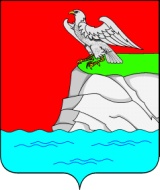 ТАТАРСТАН РЕСПУБЛИКАСЫЮГАРЫ ОСЛАНМУНИЦИПАЛЬ РАЙОНЫҢЯМБУЛАТ АВЫЛҖИРЛЕГЕ СОВЕТЫ